ANSÖKAN OM BARNOMSORG VID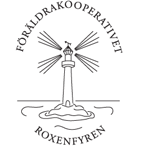 FÖRÄLDRAKOOPERATIVET ROXENFYREN,VRETA KLOSTER Uppgifter om barnetVårdnadshavare 1Vårdnadshavare 2Tillsynsbehov Ev. övrig ……………………………………………………………………………………………………………………………………………………………… ……………………………………………………………………………………………………………………………………………………………… Ködatum räknas 4 månader före det datum då barnomsorg önskas. Ansökan lämnas direkt till förskolan eller skickas/mailas.  En blankett för varje barn. Underskrift vårdnadshavare                                 Datum ……………………………………………………………………………………Hemsida: www.roxenfyren.se  E-mail:lisbeth@roxenfyren.se Har du frågor ring gärna! FörskolechefLisbeth Davidsson 013-60007Informationshantering, GDPR SamtyckeBakgrundI personuppgiftslagen (PUL) och Dataskyddsförordningen (GDPR) definieras samtycke som varje slag av frivillig, särskild och otvetydig viljeyttring genom vilken den registrerade, efter att ha fått information, godtar behandling av personuppgifter som rör honom eller henne. Med detta avtal bekräftar undertecknad att samtycke kring sparande av personuppgifter med nedanstående syfte är godkänt och att samtycke föreligger gällande både information om barnet och vårdnadshavare.SyfteFör att bedriva en effektiv och säker verksamhet så krävs det lagring av uppgifter rörande både vårdnadshavare och barn. Med köanmälan så sparas information om barn och vårdnadshavare enligt ovan.När en köanmälan inte längre är aktiv eller efter avslutat samarbete så kommer denna information att tas bort i alla former. Vill man avsluta detta samtycke innan krävs en skriftlig ansökan om detta. Så fort samtycke har hävts så är detta samtycke avslutat.Barnets namnpersonnummerDatum då barnomsorg önskasFör namn – Efternamn                                                                                 PersonnummerFör namn – Efternamn                                                                                 PersonnummerFör namn – Efternamn                                                                                 PersonnummerFör namn – Efternamn                                                                                 PersonnummerFör namn – Efternamn                                                                                 PersonnummerAdressPostnummerPostanstaltTelefon bostadMobiltelefonMailadress: Mailadress: Mailadress: Mailadress: Mailadress: För namn – Efternamn                                                                                 PersonnummerFör namn – Efternamn                                                                                 PersonnummerFör namn – Efternamn                                                                                 PersonnummerFör namn – Efternamn                                                                                 PersonnummerFör namn – Efternamn                                                                                 PersonnummerAdressPostnummerPostanstaltTelefon bostadMobiltelefonMailadress:Mailadress:Mailadress:Mailadress:Mailadress:Arbete/studierFöräldraledigArbetssökande Övrigt Barnets modersmål: